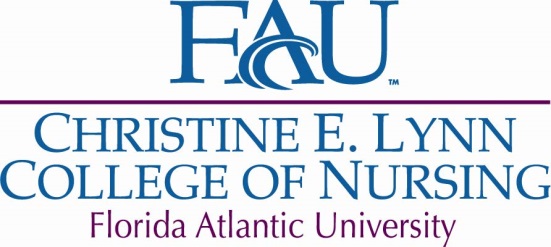 Christine E. Lynn College of Nursing – PhD ProgramComprehensive Exam Planning FormStudent Name: __________________________________		Date: ______________Propose 3 possible topics for your manuscript:List your chair (not your dissertation chair) and at least one potential member/reader. It is possible that different members will be selected by the PhD Committee. It is recommended that one of your comprehensive exam committee members be your future dissertation chair.Return form to the Office of Nursing Research, Scholarship, and PhD Studies (located in Suite 215).Revised 2/10/17123Comprehensive Exam ChairFirst member/readerSecond member/reader